Operatoria combinada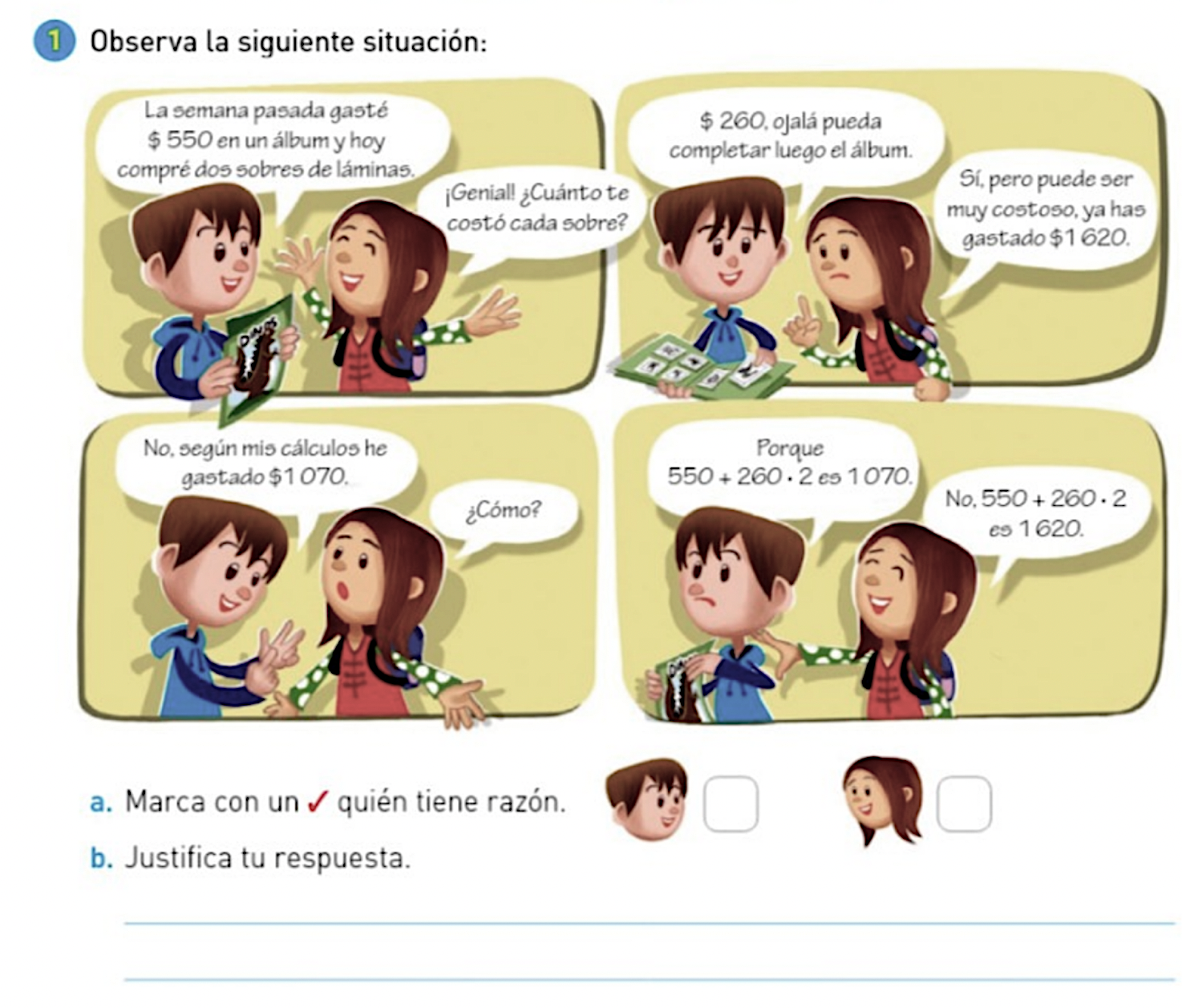 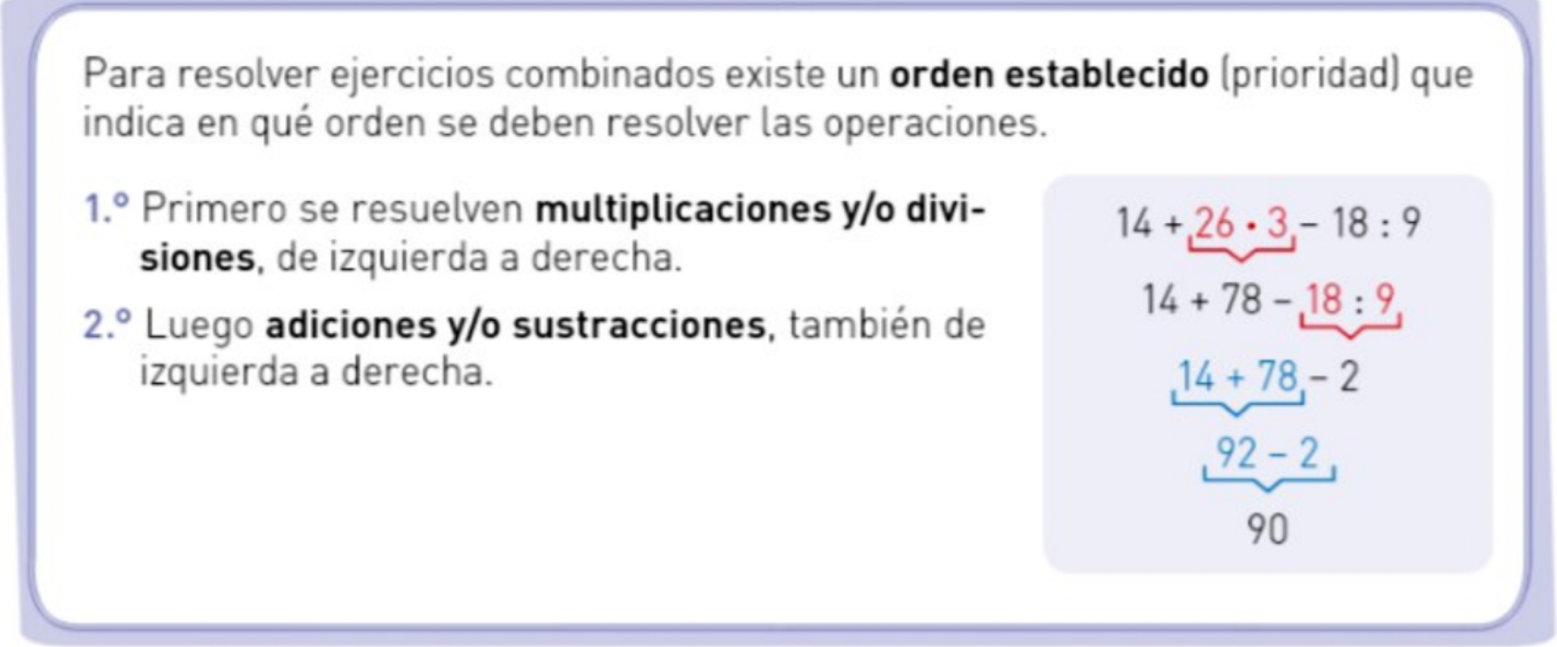 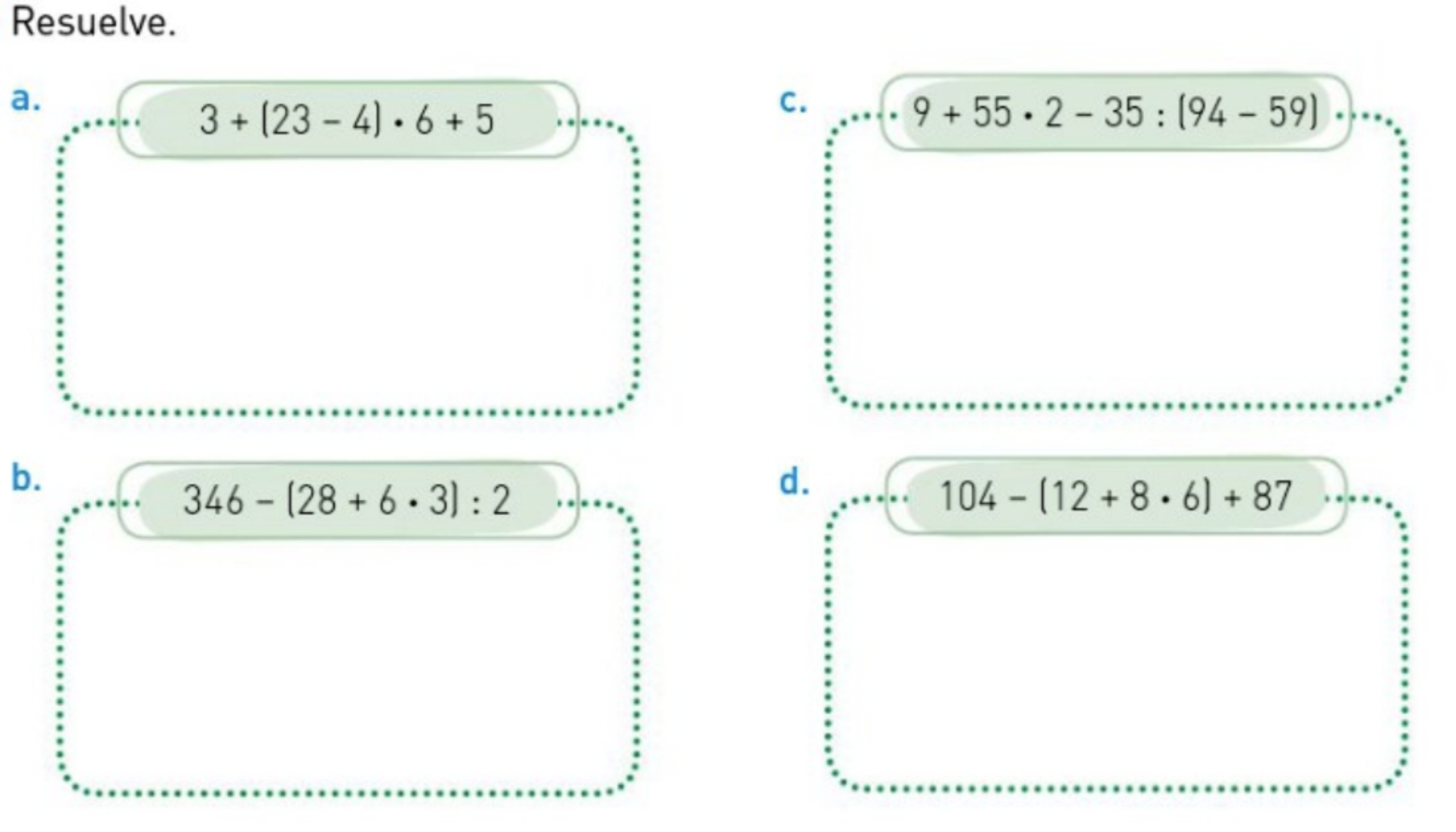 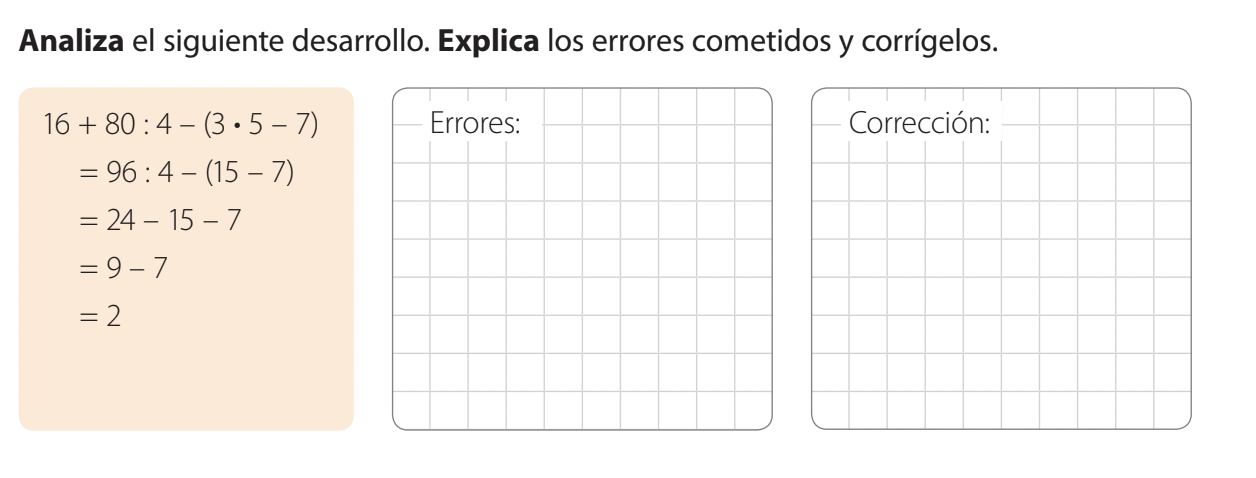 